Standard 8.EE.7	2.5 Literal Equations and Formulas	Unit 3 Day 7Warm-up:  Solve for c if t = 1. Can you solve for c if t is not given?     Yes  /   NoSometimes equations contain more than one ____________ and you need to __________ for one of the variables.Example 1:  Solving for a variable (your answer will have a variable in it!)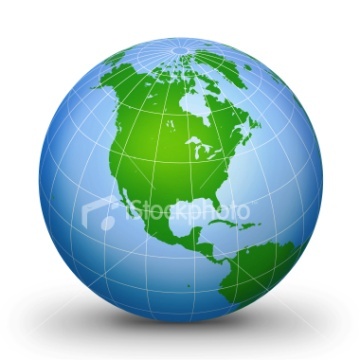 Example 2: Using FormulasThe formula C = 2πr represents the circumference of a circle where r is the radius.  Solve the formula for r.If an airplane could fly around the earth at the equator without stopping, it would have traveled about 24,900 miles.  Find the radius of the earth.Find the area of the triangle below.  A = ½ bhSolve the formula for h.What is the height of a triangle with an area of 28 square feet and a base of 8 feet?Solve for c.  Solve 3x – 4y = 7 for y.Solve s =  for b.  Solve E=mc2  for m.